АВТОМАТИЗАЦИЯ ПРОИЗНОШЕНИЯ
ЗВУКА «СЬ»43Пёсик есть у Костика —Он совсем без хвостика!Ах, простите, хвостик есть!Он успел на хвостик сесть!44— Что, лисичка, загрустила? —У лисички я спросила.— Я б гусятник навестила,У гусяток погостила...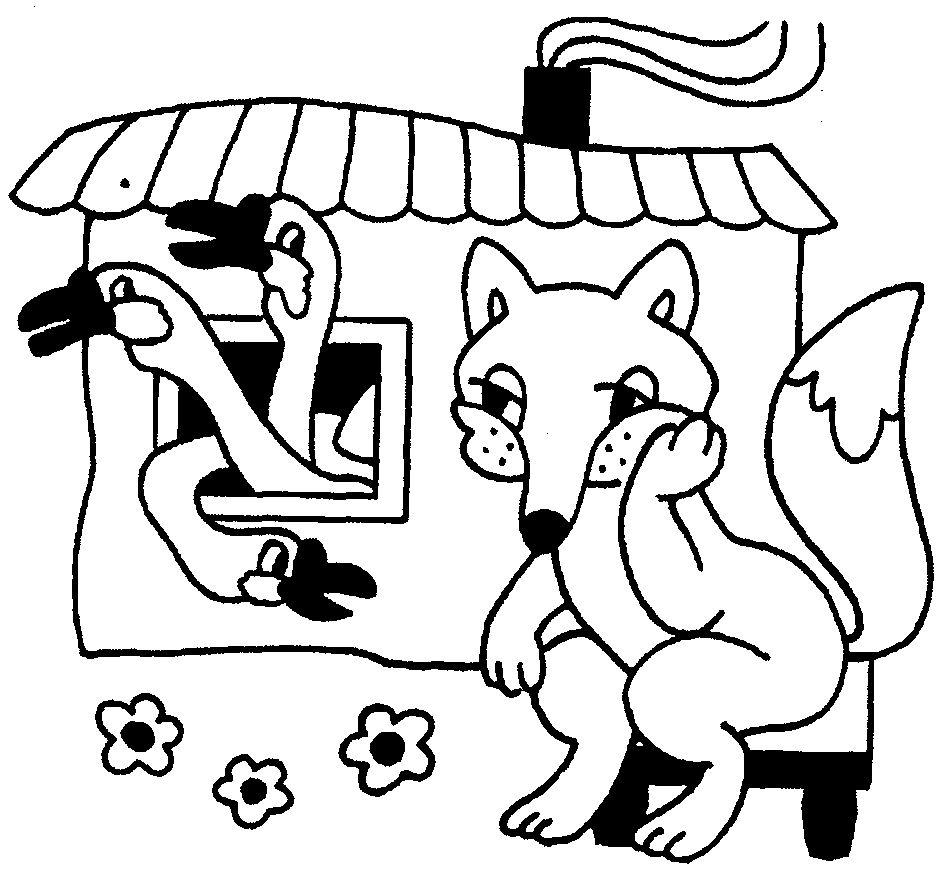 45Днём осенним, в воскресеньеСеня носит сено в сени.Что ты носишь сено, Сеня?Не для сена воскресенье!46Лось спросил своих лосят,Гусь спросил своих гусят,Рысь спросила у рысят:— Где тут персики висят?47Наш Серёжа был весёлым,Веселил он весь посёлок!48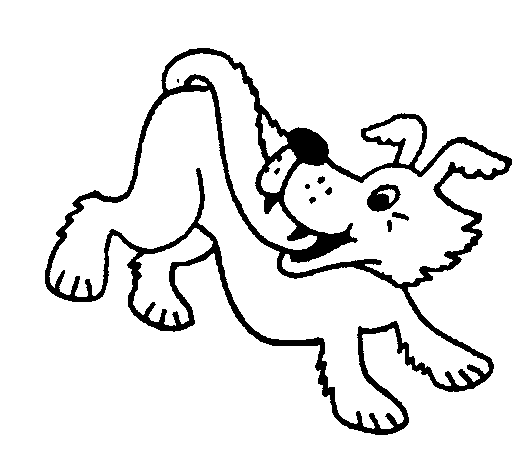 Пёсик прыгал и крутился,И за хвостиком носился!Восемь раз весёлый пёсикУкусил себя за хвостик!49Ася, сядь в беседку,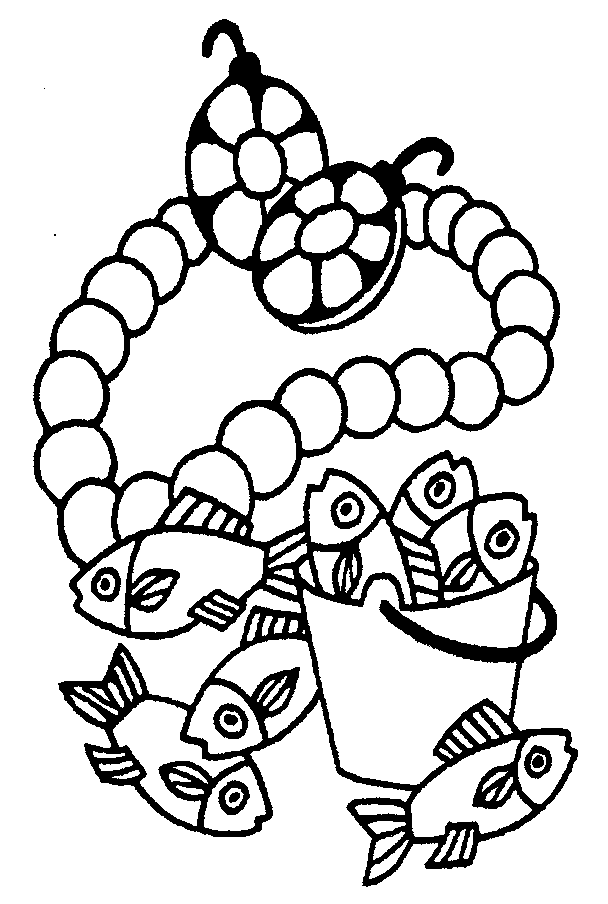 Посиди с соседкой!Мы сегодня вместеВсе припомним песни!50У Люсеньки с МарусенькойСерёжки есть и бусики,А Васенька с ТарасикомПоймали семь карасиков!51Подарил Максим сестрёнкеСтёклышки и шестерёнки,Серенькие тросики,От часиков колесики!